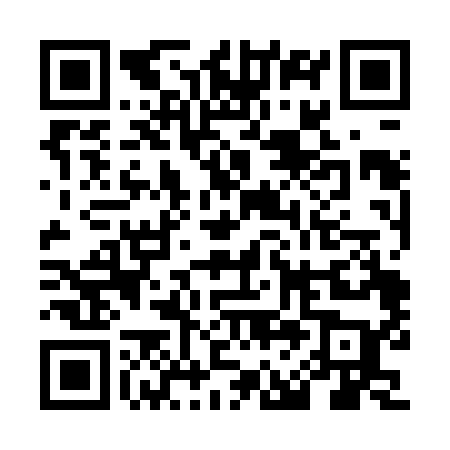 Ramadan times for Barriere-Bethanie, Quebec, CanadaMon 11 Mar 2024 - Wed 10 Apr 2024High Latitude Method: Angle Based RulePrayer Calculation Method: Islamic Society of North AmericaAsar Calculation Method: HanafiPrayer times provided by https://www.salahtimes.comDateDayFajrSuhurSunriseDhuhrAsrIftarMaghribIsha11Mon5:395:397:0512:544:536:456:458:1012Tue5:375:377:0312:544:546:466:468:1213Wed5:355:357:0112:544:556:486:488:1414Thu5:335:336:5912:544:566:496:498:1515Fri5:315:316:5712:534:586:516:518:1716Sat5:295:296:5512:534:596:526:528:1817Sun5:265:266:5212:535:006:546:548:2018Mon5:245:246:5012:525:016:556:558:2219Tue5:225:226:4812:525:026:576:578:2320Wed5:205:206:4612:525:046:586:588:2521Thu5:185:186:4412:515:057:007:008:2722Fri5:155:156:4212:515:067:017:018:2823Sat5:135:136:4012:515:077:037:038:3024Sun5:115:116:3812:515:087:047:048:3125Mon5:085:086:3612:505:097:067:068:3326Tue5:065:066:3412:505:107:077:078:3527Wed5:045:046:3212:505:117:087:088:3728Thu5:025:026:3012:495:127:107:108:3829Fri4:594:596:2812:495:147:117:118:4030Sat4:574:576:2612:495:157:137:138:4231Sun4:554:556:2412:485:167:147:148:431Mon4:524:526:2112:485:177:167:168:452Tue4:504:506:1912:485:187:177:178:473Wed4:484:486:1712:485:197:197:198:494Thu4:454:456:1512:475:207:207:208:515Fri4:434:436:1312:475:217:227:228:526Sat4:404:406:1112:475:227:237:238:547Sun4:384:386:0912:465:237:257:258:568Mon4:364:366:0712:465:247:267:268:589Tue4:334:336:0512:465:257:277:279:0010Wed4:314:316:0312:465:267:297:299:02